Imperialism around the World MapsDirections: Using the list below, color the maps to indicate which European nation controlled each African or Asian territory.  For cities on the Asia map, color a larger circle around the dot.  Then answer the questions below using the completed maps and your knowledge of Imperialism.AfricaBelgian Congo (Belgium)Sierra Leone (Britain)Gold Coast (Britain)Nigeria (Britain)Egypt (Britain)Uganda (Britain)British East Africa (Britain)Northern Rhodesia (Britain)Nyasaland (Britain)Walvis Bay (Britain)Bechuanaland (Britain)Southern Rhodesia (Britain)South Africa (Britain)Swaziland (Britain)Basutoland (Britain)British Somaliland (Britain)Gambia (Britain)Sudan (Britain)Spanish Morocco (Spain)Rio de Oro (Spain)Spanish Guinea (Spain)Liberia (Independent)Ethiopia (Independent)Togoland (Germany)Cameroon (Germany)German East Africa (Germany)South West Africa (Germany)Libya (Italy)Eritrea (Italy)Italian Somaliland (Italy)Port Guinea (Portugal)Cabinda (Portugal)Angola (Portugal)Mozambique (Portugal)Morocco (France)Algeria (France)Tunisia (France)French Equatorial Africa (France)French West Africa (France)French Somaliland (FranceMadagascar (France)AsiaBhutan (Britain)Brunei (Britain)Cambodia (France)Ceylon (Britain)Chinese Republic (Independent)Hong Kong (Britain)India (Britain)Indonesia (The Netherlands)Korea (Japan)Japan (Japan)Laos (France)Macao (Portugal)Malay States (Britain)Maldives (Britain)Nepal (Independent)North Borneo (Germany)Outer Mongolia (Independent)Philippine Islands (United States)Port Arthur (Japan)Sarawak (Britain)Siam (Independent)Taiwan (Japan)Tibet (Independent)Timor (Portugal)Vietnam (France)AFRICA, 1914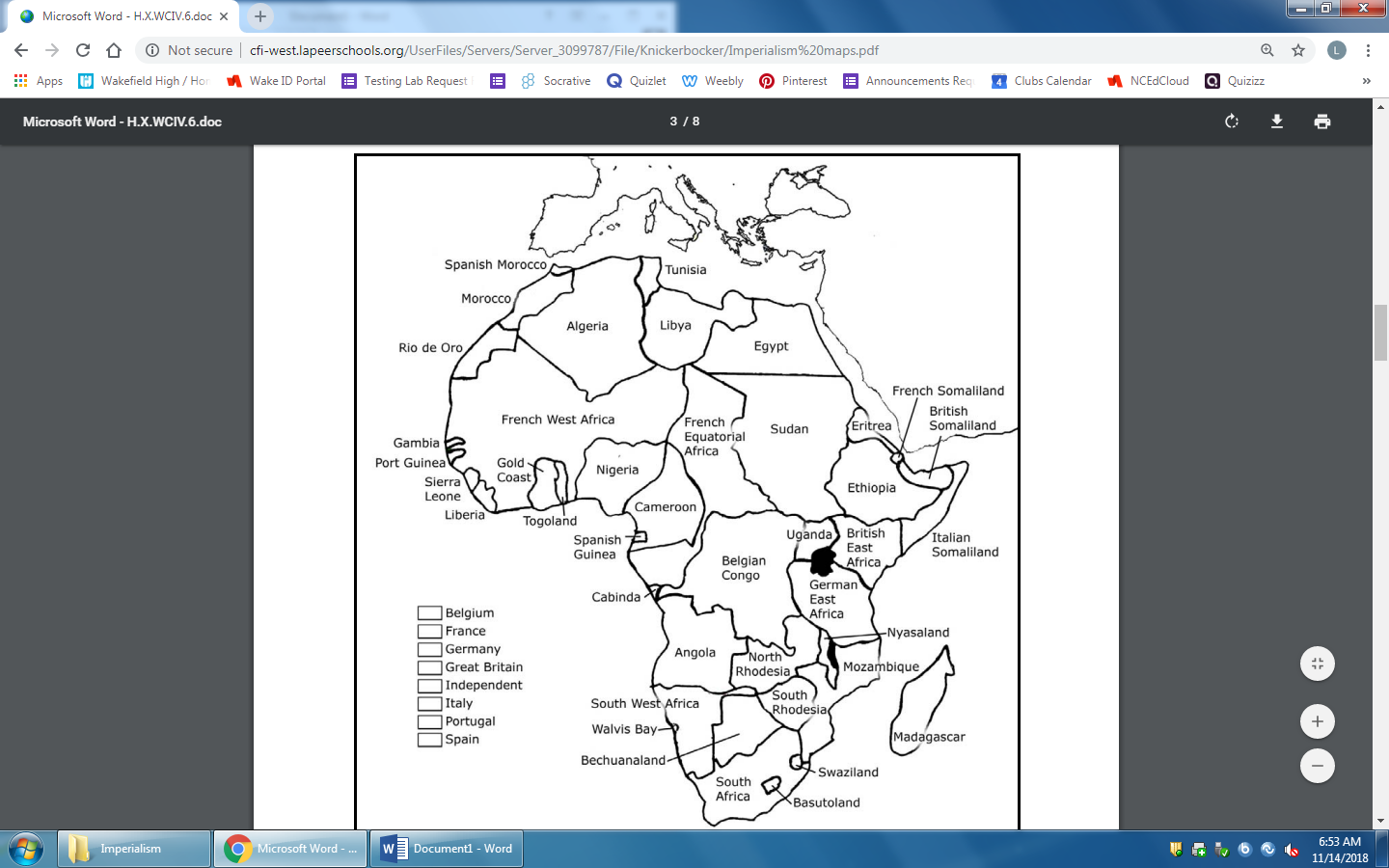 ASIA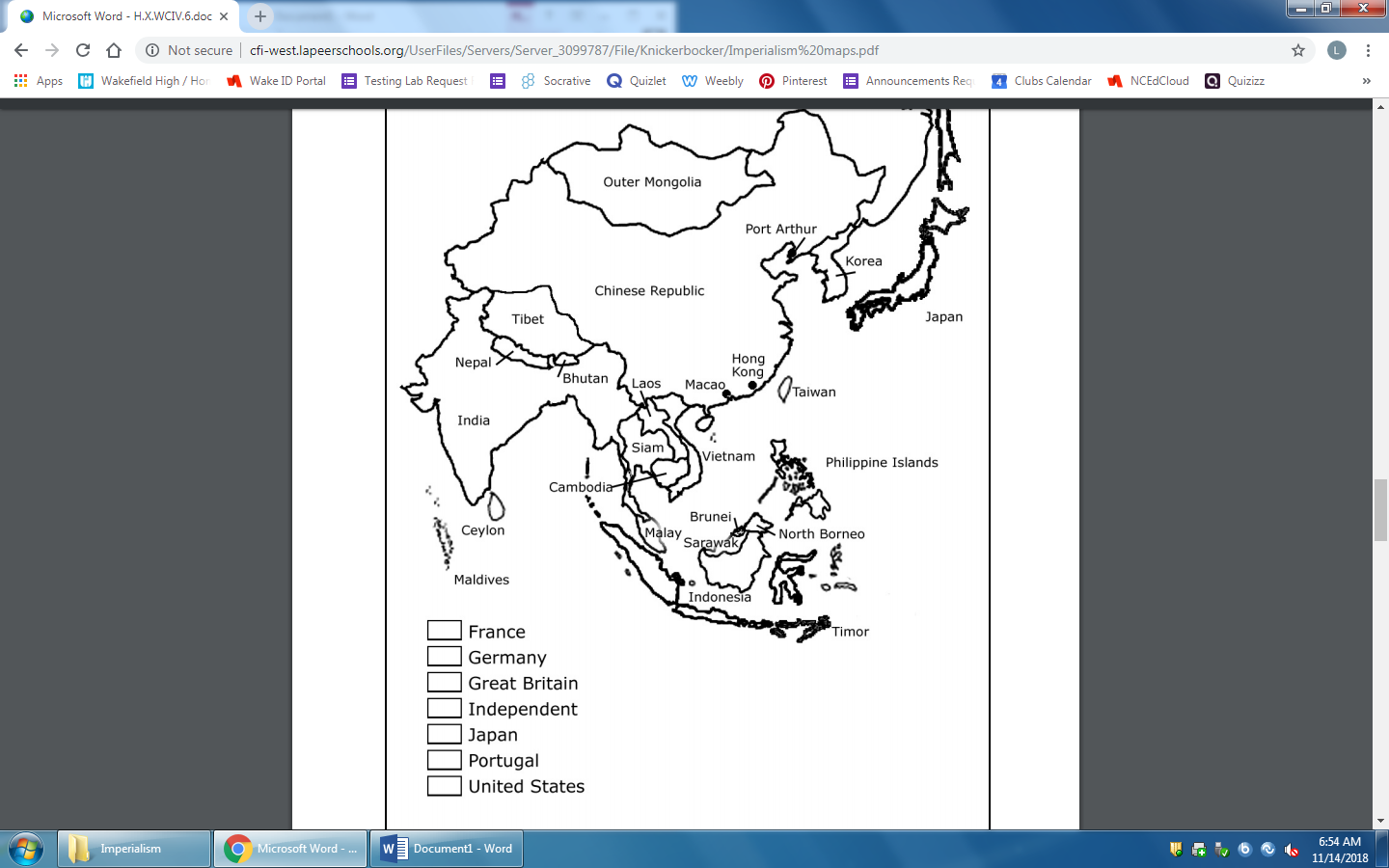 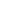 Imperialism around the World Map QuestionsWhich nation controlled the most land in Africa?  How might they have been able to do so?Why do you think Belgium, which was not a large military power, was able to gain a sizeable portion of central Africa?Compare the Africa map to a modern political map of Africa. Are the modern borders similar to the borders arbitrarily drawn by the Europeans in Berlin? What long term effects did this have on Africa?On the Asia map, which nation control the most territory?  How does this compare to Africa?Which nations were able to maintain their independence?  How were these nations able to do so?